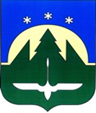 Городской округ Ханты-МансийскХанты-Мансийского автономного округа – ЮгрыДУМА ГОРОДА ХАНТЫ-МАНСИЙСКАРЕШЕНИЕ№ 391-VI РД						 Принято20 декабря 2019 годаО внесении изменений в Решение Думы города Ханты-Мансийска от 26 сентября 2008 года № 590 «О Правилах землепользования и застройки территории города Ханты-Мансийска»Рассмотрев проект изменений в Решение Думы города Ханты-Мансийска от 26 сентября 2008 года № 590 «О Правилах землепользования и застройки территории города Ханты-Мансийска», учитывая результаты публичных слушаний, руководствуясь частью 1 статьи 69 Устава города                                     Ханты-Мансийска,Дума города Ханты-Мансийска РЕШИЛА:1.Внести в приложение к Решению Думы города Ханты-Мансийска                     от 26 сентября 2008 года № 590 «О Правилах землепользования и застройки территории города Ханты-Мансийска» изменения согласно приложению                        к настоящему Решению.2.Настоящее Решение вступает в силу после его официального опубликования.Председатель                                                    Исполняющий полномочияДумы города Ханты-Мансийска                  Главы города Ханты-Мансийска_______________К.Л. Пенчуков                     _____________ Н.А. ДунаевскаяПодписано                                                           Подписано20 декабря 2019 года                                         20 декабря 2019 годаПриложение к Решению Думы города Ханты-Мансийскаот 20 декабря 2019 года № 391-VI РДИзменения в приложение к Решению Думы города Ханты-Мансийска
от 26 сентября 2008 года № 590 «О Правилах землепользования и застройки территории города Ханты-Мансийска»1. Статью 34 планировочного района 1:3 планировочного микрорайона 1:3:1 дополнить строками следующего содержания:«ЗОНА МНОГОФУНКЦИОНАЛЬНОГО НАЗНАЧЕНИЯ (ОДЗ 210)1.   ОСНОВНЫЕ ВИДЫ И ПАРАМЕТРЫ РАЗРЕШЁННОГО ИСПОЛЬЗОВАНИЯ ЗЕМЕЛЬНЫХ УЧАСТКОВ И ОБЪЕКТОВ КАПИТАЛЬНОГО СТРОИТЕЛЬСТВА2.   ВСПОМОГАТЕЛЬНЫЕ ВИДЫ И ПАРАМЕТРЫ РАЗРЕШЁННОГО ИСПОЛЬЗОВАНИЯ ЗЕМЕЛЬНЫХ УЧАСТКОВ И ОБЪЕКТОВ КАПИТАЛЬНОГО СТРОИТЕЛЬСТВА3. УСЛОВНО РАЗРЕШЁННЫЕ ВИДЫ И ПАРАМЕТРЫ ИСПОЛЬЗОВАНИЯ ЗЕМЕЛЬНЫХ УЧАСТКОВ И ОБЪЕКТОВ КАПИТАЛЬНОГО СТРОИТЕЛЬСТВА: нет.».2.Приложение 1 «Карта градостроительного зонирования. Границы территориальных зон городского округа, М 1:10000» изложить в редакции согласно приложению 1 к настоящим изменениям с учетом изменения границы зоны многофункционального назначения (ОДЗ 210) планировочного микрорайона 1:3:1 согласно приложению 2 к настоящим изменениям.Приложение 1 к изменениям в Правила землепользования и застройки территории города Ханты-МансийскаКарта градостроительного зонирования. Границы территориальных зон городского округа, М 1:10000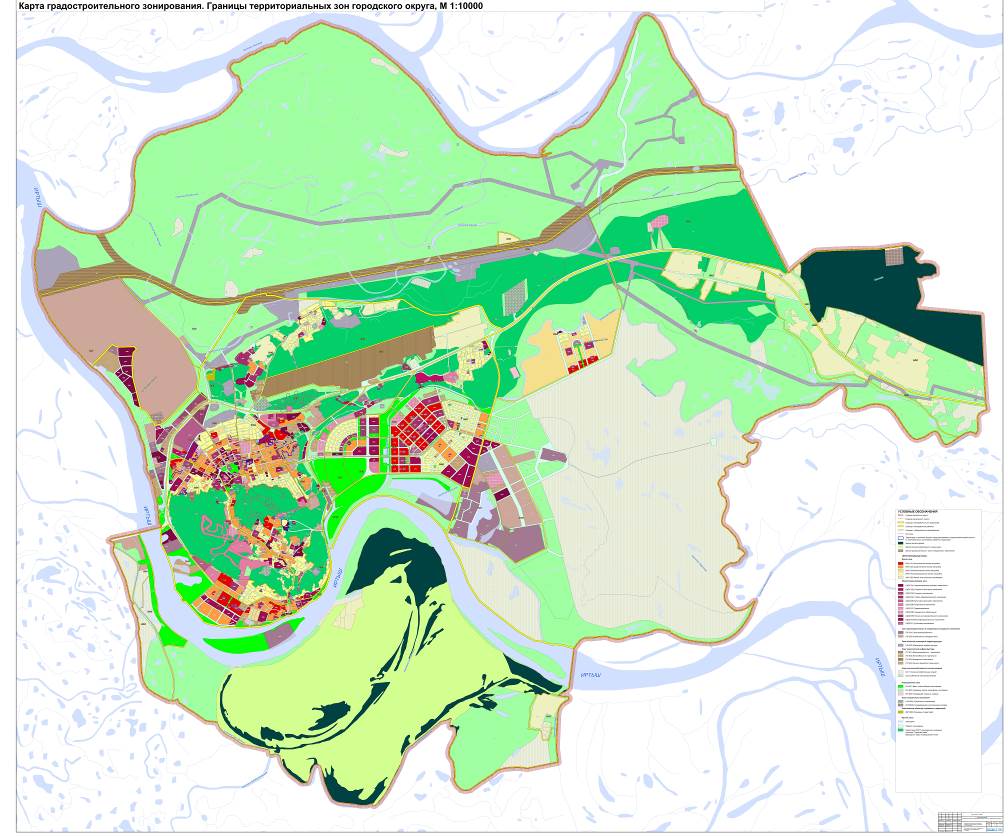 Приложение 2 к изменениям в Правила землепользования и застройки территории города Ханты-МансийскаИзменение границ зоны многофункционального назначения (ОДЗ 210) планировочного микрорайона 1:3:1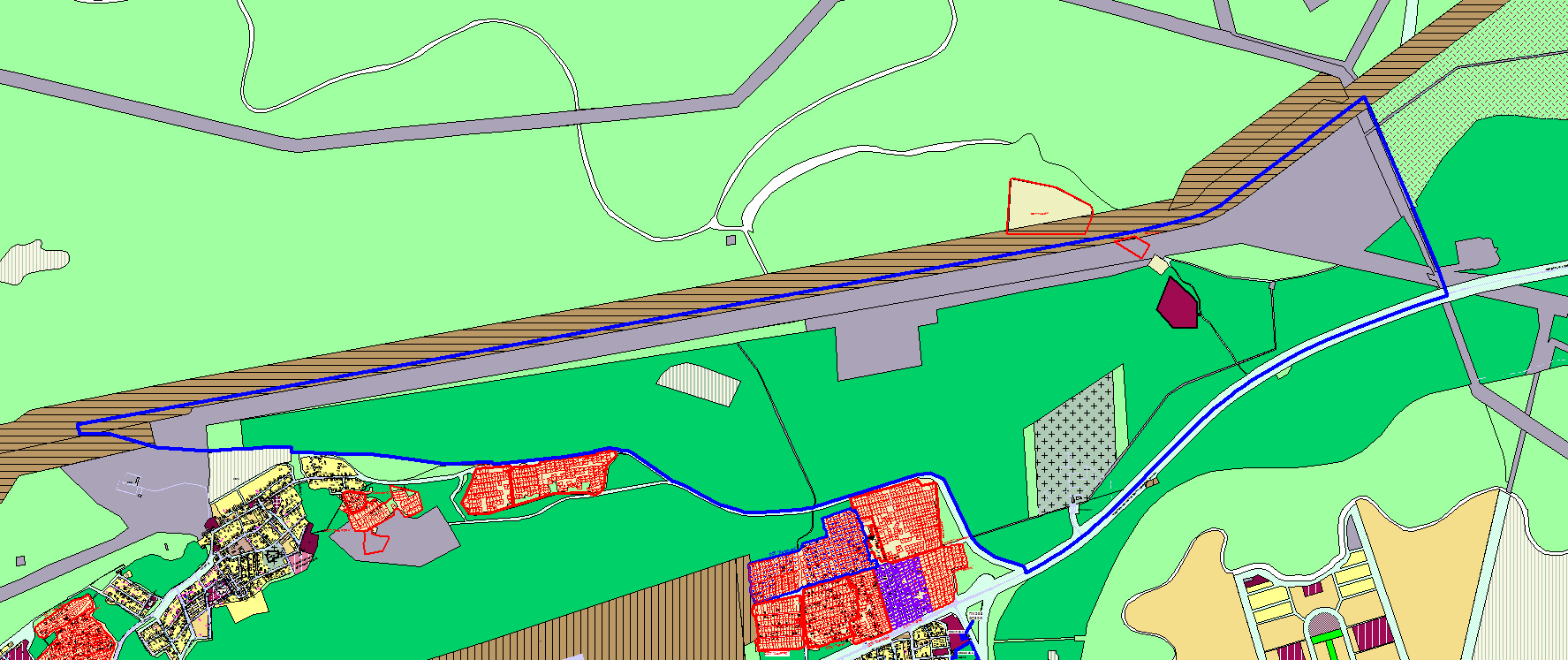 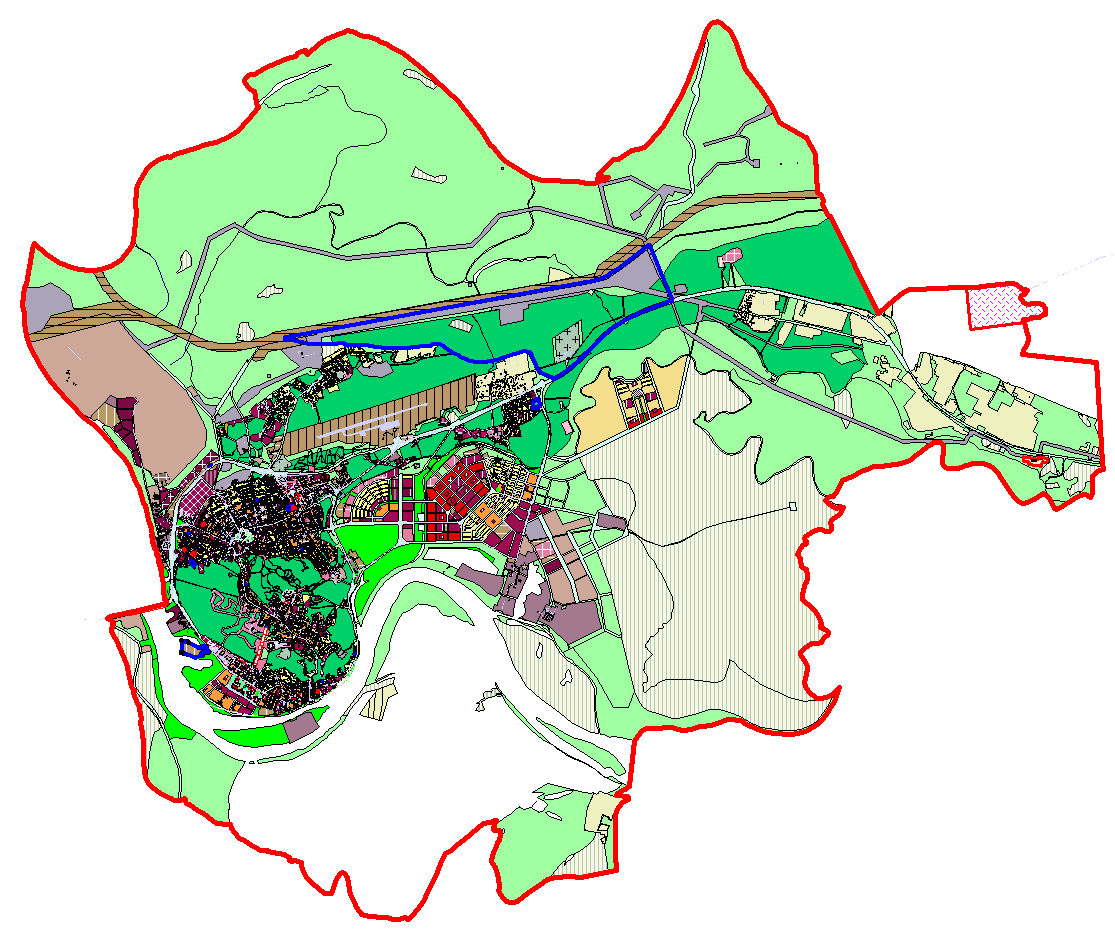 ВИДЫ ИСПОЛЬЗОВАНИЯПАРАМЕТРЫ РАЗРЕШЕННОГО ИСПОЛЬЗОВАНИЯОСОБЫЕ УСЛОВИЯ РЕАЛИЗАЦИИ РЕГЛАМЕНТАГосударственное управлениеМинимальный отступ от красной линии – 5 м.Количество этажей – не подлежит установлению.Высота – не подлежит установлениюМаксимальный процент застройки – не подлежит установлению Минимальный процент озеленения – не подлежит установлениюМинимальная площадь участка – не подлежит установлениюМаксимальная площадь участка - не подлежит установлениюРасстояние от границ смежного земельного участка - не подлежит установлениюСвязьМинимальный отступ от красной линии – 5 м.Количество этажей – не подлежит установлению.Высота – не подлежит установлениюМаксимальный процент застройки – не подлежит установлению Минимальный процент озеленения – не подлежит установлениюМинимальная площадь участка – не подлежит установлениюМаксимальная площадь участка - не подлежит установлениюРасстояние от границ смежного земельного участка - не подлежит установлениюОбеспечение обороны и безопасностиМинимальный отступ от красной линии – 5 м.Количество этажей – не подлежит установлению.Высота – не подлежит установлениюМаксимальный процент застройки – не подлежит установлению Минимальный процент озеленения – не подлежит установлениюМинимальная площадь участка – не подлежит установлениюМаксимальная площадь участка - не подлежит установлениюРасстояние от границ смежного земельного участка - не подлежит установлениюОбеспечение вооруженных силМинимальный отступ от красной линии – 5 м.Количество этажей – не подлежит установлению.Высота – не подлежит установлениюМаксимальный процент застройки – не подлежит установлению Минимальный процент озеленения – не подлежит установлениюМинимальная площадь участка – не подлежит установлениюМаксимальная площадь участка - не подлежит установлениюРасстояние от границ смежного земельного участка - не подлежит установлениюОбразование и просвещениеМинимальный отступ от красной линии – 5 м.Количество этажей – не подлежит установлению.Высота – не подлежит установлениюМаксимальный процент застройки – не подлежит установлению Минимальный процент озеленения – не подлежит установлениюМинимальная площадь участка – не подлежит установлениюМаксимальная площадь участка - не подлежит установлениюРасстояние от границ смежного земельного участка - не подлежит установлениюВИДЫ ИСПОЛЬЗОВАНИЯПАРАМЕТРЫ РАЗРЕШЕННОГО ИСПОЛЬЗОВАНИЯОСОБЫЕ УСЛОВИЯ РЕАЛИЗАЦИИ РЕГЛАМЕНТАКоммунальное обслуживаниеКоличество этажей – не подлежит установлениюМинимальная площадь участка – не подлежит установлениюМаксимальная площадь участка - не подлежит установлениюВысота - не подлежит установлениюРасстояние от границ смежного земельного участка - не подлежит установлениюМинимальный отступ от красной линии до объекта – не подлежит установлениюМаксимальный  процент застройки - не подлежит установлениюРазработка мероприятий по отводу сточных вод.ЗдравоохранениеМинимальный отступ от красной линии – 5 м.Количество этажей – не подлежит установлению.Высота – не подлежит установлениюМаксимальный процент застройки – не подлежит установлению Минимальный процент озеленения – не подлежит установлениюМинимальная площадь участка – не подлежит установлениюМаксимальная площадь участка - не подлежит установлениюРасстояние от границ смежного земельного участка - не подлежит установлениюОбщественное питаниеМинимальный отступ от красной линии – 5 м.Количество этажей – не подлежит установлению.Высота – не подлежит установлениюМаксимальный процент застройки – не подлежит установлению Минимальный процент озеленения – не подлежит установлениюМинимальная площадь участка – не подлежит установлениюМаксимальная площадь участка - не подлежит установлениюРасстояние от границ смежного земельного участка - не подлежит установлению СкладыМинимальный отступ от красной линии – 5 м.Количество этажей – не подлежит установлению.Высота – не подлежит установлениюМаксимальный процент застройки – не подлежит установлению Минимальный процент озеленения – не подлежит установлениюМинимальная площадь участка – не подлежит установлениюМаксимальная площадь участка - не подлежит установлениюРасстояние от границ смежного земельного участка - не подлежит установлению Хранение автотранспортаМинимальный отступ от красной линии – 5 м.Количество этажей – не подлежит установлению.Высота – не подлежит установлениюМаксимальный процент застройки – не подлежит установлению Минимальный процент озеленения – не подлежит установлениюМинимальная площадь участка – не подлежит установлениюМаксимальная площадь участка - не подлежит установлениюРасстояние от границ смежного земельного участка - не подлежит установлению СпортМинимальный отступ от красной линии – не подлежит установлению.Количество этажей – не подлежит установлению.Высота – не подлежит установлениюМаксимальный процент застройки – не подлежит установлению Минимальный процент озеленения – не подлежит установлениюМинимальная площадь участка – не подлежит установлениюМаксимальная площадь участка - не подлежит установлениюРасстояние от границ смежного земельного участка - не подлежит установлению 